Přijmeme do hlavního pracovního poměru:ELEKTROMECHANIKANáplň práce:kusová výroba rozvaděčůdrobné zámečnické práce (vrtání, závitování, stříhání)osazování elektrotechnických přístrojů dle dokumentacesamostatné zapojování vodičů dle schématPožadujeme:minimálně vyučen v technickém oboru (SOU/SOŠ - obor elektro není podmínkou)aktivní přístup k práci a řešení problémůspolehlivost, samostatnost, pečlivost, zodpovědnostmanuální zručnostNabízíme:zázemí v české stabilní firmě (pracoviště v Příbrami)práce na zakázkové výrobě čisté prostředímožnost kariérního růstupříspěvek na penzijní připojištění (3% hrubé mzdy)jazykové kurzy (AJ / NJ)odborná školenífiremní a sportovní akce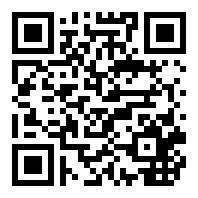 pozice vhodná i pro absolventy Nástup možný ihned.Bližší informace zde: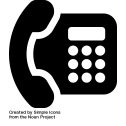 318 493 639,  318 493 611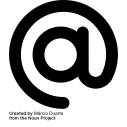 formanova@sencopb.czprihunkova@sencopb.cz